Ո Ր Ո Շ ՈՒ Մ05 մարտի 2021 թվականի   N 255-Ա  ԱՆՀԱՏ ՁԵՌՆԱՐԿԱՏԵՐ ԱՐՄԵՆ ՀՈՎՀԱՆՆԻՍՅԱՆԻՆ ՏԵԽՆԻԿԱԿԱՆ ՀԵՂՈՒԿՆԵՐԻ ՎԱՃԱՌՔԻ ԹՈՒՅԼՏՎՈՒԹՅՈՒՆ ՏԱԼՈՒ ՄԱՍԻՆ   Ղեկավարվելով «Տեղական ինքնակառավարման մասին» ՀՀ օրենքի 35-րդ հոդվածի 1-ին մասի 24-րդ կետով, հիմք ընդունելով համայնքի ավագանու 2020թ. դեկտեմբերի 30-ի «Կապան համայնքում տեղական տուրքերի և վճարների դրույքաչափեր սահմանելու մասին» թիվ 125-Ն որոշման 1-ին մասի 5-րդ կետը և հաշվի առնելով ԱՁ Արմեն Հովհաննիայանի տեխնիկական հեղուկների վաճառքի թույլտվություն ստանալու մասին 03.03.2021թ. հայտը, որոշում եմ1. Տալ թույլտվություն 2021 թվականի համար ԱՁ Արմեն Հովհաննիսյանին /ՀՎՀՀ 82267205 /` Կապան քաղաքի Արամ Մանուկյան փողոցի 1/75 հասցեում գտնվող առևտրի օբյեկտում տեխնիկական հեղուկների վաճառք իրականացնելու համար:ՀԱՄԱՅՆՔԻ ՂԵԿԱՎԱՐ               ԳԵՎՈՐԳ ՓԱՐՍՅԱՆ2021թ. մարտի  05
        ք. Կապան
ՀԱՅԱՍՏԱՆԻ ՀԱՆՐԱՊԵՏՈՒԹՅԱՆ ԿԱՊԱՆ ՀԱՄԱՅՆՔԻ ՂԵԿԱՎԱՐ
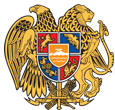 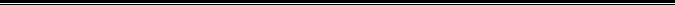 Հայաստանի Հանրապետության Սյունիքի մարզի Կապան համայնք 
ՀՀ, Սյունիքի մարզ, ք. Կապան, +374-285-42036, 060521818, kapan.syuniq@mta.gov.am